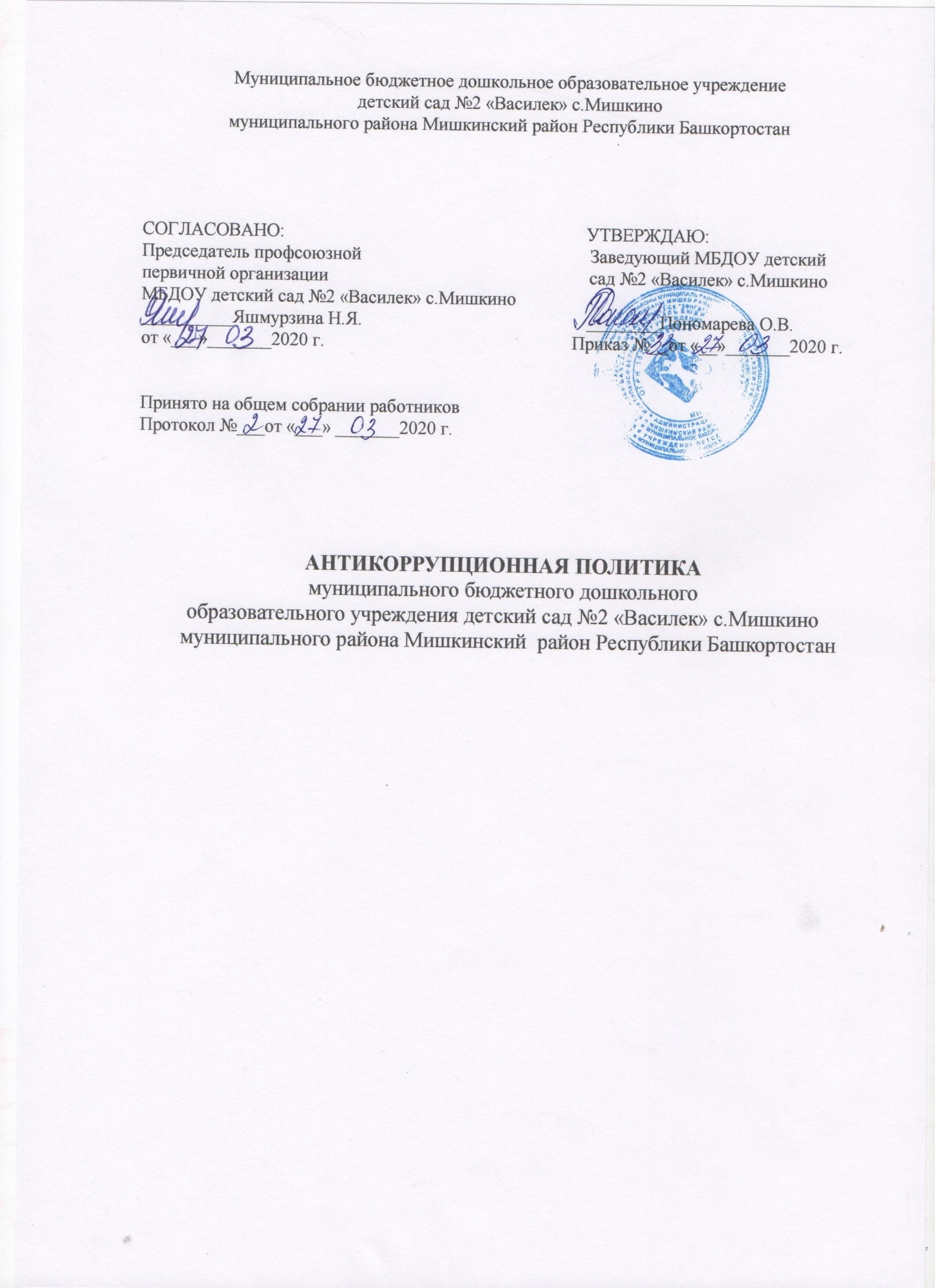 Содержание1. Цели и задачи внедрения Антикоррупционной политики 2. Используемые в политике понятия и определения 3. Основные принципы антикоррупционной деятельности Организации 4. Область применения политики и круг лиц, попадающих под ее действие 5.Должностные лица Организации, ответственные за реализацию антикоррупционной политики 6. Обязанности работников и Организации, связанные с предупреждением и противодействием коррупции 7. Реализуемые Организацией антикоррупционные мероприятия8. Внедрение стандартов поведения работников Организации9. Выявление и урегулирование конфликта интересов10. Правила обмена деловыми подарками и знаками делового гостеприимства 11. Оценка коррупционных рисков12. Консультирование и обучение работников Организации13. Внутренний контроль и аудит14. Меры по предупреждению коррупции при взаимодействии с организациями-контрагентами и в зависимых организациях15. Сотрудничество с правоохранительными органами в сфере противодействия коррупции16. Ответственность сотрудников за несоблюдение требований антикоррупционной политики 17. Порядок пересмотра и внесения изменений в антикоррупционную политику организации.1. Цели и задачи внедрения антикоррупционной политики1.1. Антикоррупционная политика разработана в соответствии с положениями Федерального закона от 25 декабря 2008 г. № 273-ФЗ "О противодействии коррупции", методических рекомендаций по разработке и принятию организациями мер по предупреждению и противодействию коррупции, утвержденных Министерством труда и социальной защиты РФ 08 ноября 2013 г. и методических рекомендаций по обеспечению работы по противодействию коррупции в подведомственных государственным органам Республики Башкортостан организациях, утвержденных протоколом заседания Комиссии по координации работы по противодействию коррупции в РБ от 27.08.2018 г.№12.1.2. Настоящая Антикоррупционная политика является внутренним документом МБДОУ детский сад №2 «Василек» с.Мишкино (далее - Организация), направленным на профилактику и пресечение коррупционных правонарушений в деятельности Организации.1.3. Основными целями внедрения в Организации Антикоррупционной политики являются:- минимизация риска вовлечения Организации, ее руководства и работников в коррупционную деятельность;- формирование у работников Организации независимо от занимаемой должности, контрагентов и иных лиц единообразного понимания политики Организации о неприятии коррупции в любых формах и проявлениях;- обобщение и разъяснение основных требований законодательства РФ в области противодействия коррупции, применяемых в Организации.1.4. Для достижения поставленных целей устанавливаются следующие задачи внедрения Антикоррупционной политики в Организации:- закрепление основных принципов антикоррупционной деятельности Организации;- определение области применения Политики и круга лиц, попадающих под ее действие;- определение должностных лиц Организации, ответственных за реализацию Антикоррупционной политики;- определение и закрепление обязанностей работников и Организации, связанных с предупреждением и противодействием коррупции;- установление перечня реализуемых Организацией антикоррупционных мероприятий, стандартов и процедур и порядка их выполнения (применения);- закрепление ответственности сотрудников Организации за несоблюдение требований Антикоррупционной политики.2. Используемые в Политике понятия и определенияКоррупция - злоупотребление служебным положением, дача взятки, получение взятки, злоупотребление полномочиями, коммерческий подкуп либо иное незаконное использование физическим лицом своего должностного положения вопреки законным интересам общества и государства в целях получения выгоды в виде денег, ценностей, иного имущества или услуг имущественного характера, иных имущественных прав для себя или для третьих лиц либо незаконное предоставление такой выгоды указанному лицу другими физическими лицами. Коррупцией также является совершение перечисленных деяний от имени или в интересах юридического лица (пункт 1 статьи 1 Федерального закона от 25 декабря 2008 г. № 273-ФЗ "О противодействии коррупции").Противодействие коррупции - деятельность федеральных органов государственной власти, органов государственной власти субъектов Российской Федерации, органов местного самоуправления, институтов гражданского общества, организаций и физических лиц в пределах их полномочий (пункт 2 статьи 1 Федерального закона от 25 декабря 2008 г. № 273-ФЗ "О противодействии коррупции"):а) по предупреждению коррупции, в том числе по выявлению и последующему устранению причин коррупции (профилактика коррупции);б) по выявлению, предупреждению, пресечению, раскрытию и расследованию коррупционных правонарушений (борьба с коррупцией);в) по минимизации и (или) ликвидации последствий коррупционных правонарушений.Контрагент - любое российское или иностранное юридическое или физическое лицо, с которым Организация вступает в договорные отношения, за исключением трудовых отношений.Взятка - получение должностным лицом, иностранным должностным лицом либо должностным лицом публичной международной организации лично или через посредника денег, ценных бумаг, иного имущества либо в виде незаконных оказания ему услуг имущественного характера, предоставления иных имущественных прав за совершение действий (бездействие) в пользу взяткодателя или представляемых им лиц, если такие действия (бездействие) входят в служебные полномочия должностного лица либо если оно в силу должностного положения может способствовать таким действиям (бездействию), а равно за общее покровительство или попустительство по службе.Коммерческий подкуп - незаконные передача лицу, выполняющему управленческие функции в коммерческой или иной организации, денег, ценных бумаг, иного имущества, оказание ему услуг имущественного характера, предоставление иных имущественных прав за совершение действий (бездействие) в интересах дающего в связи с занимаемым этим лицом служебным положением (часть 1 статьи 204 Уголовного кодекса Российской Федерации).Конфликт интересов - ситуация, при которой личная заинтересованность (прямая или косвенная) работника (представителя организации) влияет или может повлиять на надлежащее исполнение им должностных (трудовых) обязанностей и при которой возникает или может возникнуть противоречие между личной заинтересованностью работника (представителя организации) и правами и законными интересами организации, способное привести к причинению вреда правам и законным интересам, имуществу и (или) деловой репутации организации, работником (представителем организации) которой он является.Личная заинтересованность работника (представителя организации) - заинтересованность работника (представителя организации), связанная с возможностью получения работником (представителем организации) при исполнении должностных обязанностей доходов в виде денег, ценностей, иного имущества или услуг имущественного характера, иных имущественных прав для себя или для третьих лиц.3. Основные принципы антикоррупционной деятельности Организации3.1. В соответствии со ст. 3 Федерального закона от 25 декабря 2008 г. № 273-ФЗ "О противодействии коррупции" противодействие коррупции в Российской Федерации основывается на следующих основных принципах:1) признание, обеспечение и защита основных прав и свобод человека и гражданина;2) законность;3) публичность и открытость деятельности государственных органов и органов местного самоуправления;4) неотвратимость ответственности за совершение коррупционных правонарушений;5) комплексное использование политических, организационных, информационно-пропагандистских, социально-экономических, правовых, специальных и иных мер;6) приоритетное применение мер по предупреждению коррупции;7) сотрудничество государства с институтами гражданского общества, международными организациями и физическими лицами.3.2. Система мер противодействия коррупции в Организации основывается на следующих принципах:а) Принцип соответствия Антикоррупционной политики Организации действующему законодательству и общепринятым нормам: соответствие реализуемых антикоррупционных мероприятий Конституции РФ, заключенным Российской Федерацией международным договорам, Федеральному закону от 25 декабря 2008 г. № 273-ФЗ "О противодействии коррупции" и иным нормативным правовым актам, применяемым к Организации.б) Принцип личного примера руководства Организации: руководство Организации должно формировать этический стандарт непримиримого отношения к любым формам и проявлениям коррупции на всех уровнях, подавая пример своим поведением.в) Принцип вовлеченности работников: активное участие работников Организации независимо от должности в формировании и реализации антикоррупционных стандартов и процедур.г) Принцип нулевой толерантности: неприятие в Организации коррупции в любых формах и проявлениях.д) Принцип соразмерности антикоррупционных процедур риску коррупции: разработка и выполнение комплекса мероприятий, позволяющих снизить вероятность вовлечения Организации, ее руководителей и работников в коррупционную деятельность, осуществляется с учетом степени выявленного риска.е) Принцип периодической оценки рисков: в Организации на периодической основе осуществляется выявление и оценка коррупционных рисков, характерных для деятельности Организации в целом и для отдельных ее подразделений в частности.ж) Принцип обязательности проверки контрагентов: в Организации на постоянной основе осуществляется проверка контрагентов на предмет их терпимости к коррупции, в том числе осуществляется проверка наличия у них собственных антикоррупционных мероприятий или политик, их готовность соблюдать требования настоящей Политики и включать в договоры антикоррупционные условия (оговорки), а также оказывать взаимное содействие для этичного ведения бизнеса и предотвращения коррупции.з) Принцип открытости: информирование контрагентов, партнеров и общественности о принятых в Организации антикоррупционных стандартах ведения деятельности.и) Принцип постоянного контроля и регулярного мониторинга: регулярное осуществление мониторинга эффективности внедренных антикоррупционных стандартов и процедур, а также контроля за их исполнением.к) Принцип ответственности и неотвратимости наказания: неотвратимость наказания для работников Организации вне зависимости от занимаемой должности, стажа работы и иных условий в случае совершения ими коррупционных правонарушений в связи с исполнением трудовых обязанностей, а также персональная ответственность руководства Организации за реализацию внутриорганизационной антикоррупционной политики.4. Область применения Политики и круг лиц, попадающих под ее действие4.1. Основным кругом лиц, попадающих под действие Политики, являются работники Организации, находящиеся с ней в трудовых отношениях, вне зависимости от занимаемой должности и выполняемых функций.4.2. Положения настоящей Антикоррупционной политики могут распространяться на иных физических и (или) юридических лиц, с которыми Организация вступает в договорные отношения, в случае если это закреплено в договорах, заключаемых Организацией с такими лицами.5. Должностные лица Организации, ответственные за реализацию Антикоррупционной политики5.1. Заведующий является ответственным за организацию всех мероприятий, направленных на противодействие коррупции в Организации.5.2. Заведующий исходя из установленных задач, специфики деятельности, штатной численности, организационной структуры Организации назначает лицо или несколько лиц, ответственных за реализацию Антикоррупционной политики.5.3. Основные обязанности лиц, ответственных за реализацию Антикоррупционной политики:- подготовка рекомендаций для принятия решений по вопросам противодействия коррупции в Организации;- подготовка предложений, направленных на устранение причин и условий, порождающих риск возникновения коррупции в Организации;- разработка и представление на утверждение заведующего проектов локальных нормативных актов, направленных на реализацию мер по предупреждению коррупции;- проведение контрольных мероприятий, направленных на выявление коррупционных правонарушений работниками Организации;- организация проведения оценки коррупционных рисков;- прием и рассмотрение сообщений о случаях склонения работников к совершению коррупционных правонарушений в интересах или от имени иной организации, а также о случаях совершения коррупционных правонарушений работниками, контрагентами организации или иными лицами;- организация работы по заполнению и рассмотрению деклараций о конфликте интересов;- организация обучающих мероприятий по вопросам профилактики и противодействия коррупции и индивидуального консультирования работников;- оказание содействия уполномоченным представителям контрольно-надзорных и правоохранительных органов при проведении ими инспекционных проверок деятельности организации по вопросам предупреждения и противодействия коррупции;- оказание содействия уполномоченным представителям правоохранительных органов при проведении мероприятий по пресечению или расследованию коррупционных преступлений, включая оперативно-розыскные мероприятия;- организация мероприятий по вопросам профилактики и противодействия коррупции;- индивидуальное консультирование работников;- участие в организации антикоррупционной пропаганды;- проведение оценки результатов антикоррупционной работы и подготовка соответствующих отчетных материалов для заведующего.6. Обязанности работников и Организации, связанные с предупреждением и противодействием коррупции6.1. Все работники вне зависимости от должности и стажа работы в Организации в связи с исполнением своих должностных обязанностей должны:- руководствоваться положениями настоящей Политики и неукоснительно соблюдать ее принципы и требования;- воздерживаться от совершения и (или) участия в совершении коррупционных правонарушений в интересах или от имени Организации;- воздерживаться от поведения, которое может быть истолковано окружающими как готовность совершить или участвовать в совершении коррупционного правонарушения в интересах или от имени Организации;- незамедлительно информировать заведующего/лицо, ответственное за реализацию Антикоррупционной политики/ Организации о случаях склонения работника к совершению коррупционных правонарушений;- незамедлительно информировать заведующего/лицо, ответственное за реализацию Антикоррупционной политики/ Организации о ставшей известной работнику информации о случаях совершения коррупционных правонарушений другими работниками, контрагентами Организации или иными лицами;- сообщить заведующему или иному ответственному лицу о возможности возникновения либо возникшем у работника конфликте интересов.7. Реализуемые Организацией антикоррупционные мероприятияВ качестве приложения к настоящей Политике в Организации ежегодно утверждается план реализации антикоррупционных мероприятий с указанием сроков его проведения и ответственного исполнителя.8. Внедрение стандартов поведения работников Организации8.1. В целях внедрения антикоррупционных стандартов поведения среди сотрудников, в Организации устанавливаются общие правила и принципы поведения работников, затрагивающие этику деловых отношений и направленные на формирование этичного, добросовестного поведения работников и Организации в целом.Такие общие правила и принципы поведения закрепляются в Кодексе этики и служебного поведения работников Организации, утвержденном заведующим Организации.9. Выявление и урегулирование конфликта интересов9.1. Своевременное выявление конфликта интересов в деятельности работников Организации является одним из ключевых элементов предотвращения коррупционных правонарушений.В целях установления порядка выявления и урегулирования конфликтов интересов, возникающих у работников в ходе выполнения ими трудовых обязанностей, в Организации утверждается Положение о конфликте интересов.10. Правила обмена деловыми подарками и знаками делового гостеприимства10.1. В целях исключения оказания влияния третьих лиц на деятельность работников Организации при осуществлении ими трудовой деятельности, а также нарушения норм действующего антикоррупционного законодательства РФ, в Организации утверждаются Правила обмена деловыми подарками и знаками делового гостеприимства.11. Оценка коррупционных рисков11.1. Целью оценки коррупционных рисков является определение конкретных бизнес-процессов и деловых операций в деятельности Организации, при реализации которых наиболее высока вероятность совершения работниками Организации коррупционных правонарушений как в целях получения личной выгоды, так и в целях получения выгоды Организацией.11.2. Оценка коррупционных рисков является важнейшим элементом Антикоррупционной политики. Она позволяет обеспечить соответствие реализуемых антикоррупционных мероприятий специфике деятельности Организации и рационально использовать ресурсы, направляемые на проведение работы по профилактике коррупции.11.3. Оценка коррупционных рисков проводится в Организации на регулярной основе.11.4. Порядок проведения оценки коррупционных рисков:- представить деятельность Организации в виде отдельных бизнес-процессов, в каждом из которых выделить составные элементы (подпроцессы);- выделить "критические точки" - для каждого бизнес-процесса определить те элементы (подпроцессы), при реализации которых наиболее вероятно возникновение коррупционных правонарушений.- Для каждого подпроцесса, реализация которого связана с коррупционным риском, составить описание возможных коррупционных правонарушений, включающее:- характеристику выгоды или преимущества, которое может быть получено Организацией или ее отдельными работниками при совершении "коррупционного правонарушения";- должности в Организации, которые являются "ключевыми" для совершения коррупционного правонарушения, - участие каких должностных лиц Организации необходимо, чтобы совершение коррупционного правонарушения стало возможным;- вероятные формы осуществления коррупционных платежей.- На основании проведенного анализа подготовить "карту коррупционных рисков Организации" - сводное описание "критических точек" и возможных коррупционных правонарушений.- Сформировать перечень должностей, связанных с высоким коррупционным риском. В отношении работников, замещающих такие должности, могут быть установлены специальные антикоррупционные процедуры и требования, например, регулярное заполнение декларации о конфликте интересов.- Разработать комплекс мер по устранению или минимизации коррупционных рисков. Такие меры рекомендуется разработать для каждой "критической точки". В зависимости от специфики конкретного бизнес-процесса такие меры могут включать:- детальную регламентацию способа и сроков совершения действий работником в "критической точке";- реинжиниринг функций, в том числе их перераспределение между структурными подразделениями внутри организации;- введение или расширение процессуальных форм внешнего взаимодействия работников Организации (с представителями контрагентов, органов государственной власти и др.), например, использование информационных технологий в качестве приоритетного направления для осуществления такого взаимодействия;- установление дополнительных форм отчетности работников о результатах принятых решений;- введение ограничений, затрудняющих осуществление коррупционных платежей и т.д.12. Консультирование и обучение работников Организации12.1. При организации обучения работников по вопросам профилактики и противодействия коррупции необходимо учитывать цели и задачи обучения, категорию обучаемых, вид обучения в зависимости от времени его проведения.12.2. Цели и задачи обучения определяют тематику и форму занятий. Обучение может, в частности, проводиться по следующей тематике:- коррупция в государственном и частном секторах экономики (теоретическая);- юридическая ответственность за совершение коррупционных правонарушений;- ознакомление с требованиями законодательства и внутренними документами Организации по вопросам противодействия коррупции и порядком их применения в деятельности Организации (прикладная);- выявление и разрешение конфликта интересов при выполнении трудовых обязанностей (прикладная);- поведение в ситуациях коррупционного риска, в частности, в случаях вымогательства взятки со стороны должностных лиц государственных и муниципальных, иных организаций;- взаимодействие с правоохранительными органами по вопросам профилактики и противодействия коррупции (прикладная).12.3. При организации обучения следует учитывать категорию обучаемых лиц. Стандартно выделяются следующие группы обучаемых: лица, ответственные за противодействие коррупции в организации; руководящие работники; иные работники Организации. В случае возникновения проблемы формирования учебных групп в Организации обучение в группах может быть заменено индивидуальным консультированием или проведением обучения совместно с другими организациями по договоренности.12.4. В зависимости от времени проведения можно выделить следующие виды обучения:- обучение по вопросам профилактики и противодействия коррупции непосредственно после приема на работу;- обучение при назначении работника на иную, более высокую должность, предполагающую исполнение обязанностей, связанных с предупреждением и противодействием коррупции;- периодическое обучение работников Организации с целью поддержания их знаний и навыков в сфере противодействия коррупции на должном уровне;- дополнительное обучение в случае выявления провалов в реализации антикоррупционной политики, одной из причин которых является недостаточность знаний и навыков работников в сфере противодействия коррупции.12.5. Консультирование по вопросам противодействия коррупции осуществляется в индивидуальном порядке. В этом случае в Организации определяются лица, ответственные за проведение такого консультирования. Консультирование по частным вопросам противодействия коррупции и урегулирования конфликта интересов рекомендуется проводить в конфиденциальном порядке.13. Внутренний контроль и аудит13.1. Федеральным законом от 6 декабря 2011 г. № 402-ФЗ "О бухгалтерском учете" установлена обязанность для всех организаций осуществлять внутренний контроль хозяйственных операций.13.2. Система внутреннего контроля Организации способствует профилактике и выявлению коррупционных правонарушений в деятельности Организации. При этом наибольший интерес представляет реализация таких задач системы внутреннего контроля и аудита, как обеспечение надежности и достоверности финансовой (бухгалтерской) отчетности Организации и обеспечение соответствия деятельности Организации требованиям нормативных правовых актов и локальных нормативных актов Организации. Для этого система внутреннего контроля и аудита учитывает требования Антикоррупционной политики, реализуемой Организацией, в том числе:- проверка соблюдения различных организационных процедур и правил деятельности, которые значимы с точки зрения работы по профилактике и предупреждению коррупции;- контроль документирования операций хозяйственной деятельности Организации;- проверка экономической обоснованности осуществляемых операций в сферах коррупционного риска.13.3. Контроль документирования операций хозяйственной деятельности прежде всего связан с обязанностью ведения финансовой (бухгалтерской) отчетности организации и направлен на предупреждение и выявление соответствующих нарушений: составления неофициальной отчетности, использования поддельных документов, записи несуществующих расходов, отсутствия первичных учетных документов, исправлений в документах и отчетности, уничтожения документов и отчетности ранее установленного срока и т. д.13.4. Проверка экономической обоснованности осуществляемых операций в сферах коррупционного риска проводится в отношении обмена деловыми подарками, представительских расходов, благотворительных пожертвований, вознаграждений внешним консультантам и других сфер. При этом следует обращать внимание на наличие обстоятельств - индикаторов неправомерных действий, например:- оплата услуг, характер которых не определен либо вызывает сомнения;- предоставление дорогостоящих подарков, оплата транспортных, развлекательных услуг, выдача на льготных условиях займов, предоставление иных ценностей или благ внешним консультантам, государственным или муниципальным служащим, работникам аффилированных лиц и контрагентов;- выплата посреднику или внешнему консультанту вознаграждения, размер которого превышает обычную плату для организации или плату для данного вида услуг;- закупки или продажи по ценам, значительно отличающимся от рыночных;- сомнительные платежи наличными.14. Меры по предупреждению коррупции при взаимодействии с организациями-контрагентами и в зависимых организациях14.1. В антикоррупционной работе Организации, осуществляемой при взаимодействии с организациями-контрагентами, выделяются два направления. Первое из них заключается в установлении и сохранении деловых отношений с теми организациями, которые ведут деловые отношения в добросовестной и честной манере, заботятся о собственной репутации, демонстрируют поддержку высоким этическим стандартам при ведении бизнеса, реализуют собственные меры по противодействию коррупции, участвуют в коллективных антикоррупционных инициативах. В этом случае в Организации внедряются специальные процедуры проверки контрагентов в целях снижения риска вовлечения Организации в коррупционную деятельность и иные недобросовестные практики в ходе отношений с контрагентами. В том числе такая проверка может представлять собой сбор и анализ находящихся в открытом доступе сведений о потенциальных организациях-контрагентах: их репутации в деловых кругах, длительности деятельности на рынке, участия в коррупционных скандалах и т. п. Внимание в ходе оценки коррупционных рисков при взаимодействии с контрагентами уделяется при заключении сделок слияний и поглощений.Другое направление антикоррупционной работы при взаимодействии с организациями-контрагентами заключается в распространении среди организаций-контрагентов программ, политик, стандартов поведения, процедур и правил, направленных на профилактику и противодействие коррупции, которые применяются в Организации. Определенные положения о соблюдении антикоррупционных стандартов могут включаться в договоры, заключаемые с организациями-контрагентами.14.2. Распространение антикоррупционных программ, политик, стандартов поведения, процедур и правил осуществляется не только в отношении организаций-контрагентов, но и в отношении зависимых (подконтрольных) организаций. Организация, в частности, обеспечивает проведение антикоррупционных мер во всех контролируемых ею дочерних структурах.14.3. В Организации осуществляется информирование общественности о степени внедрения и успехах в реализации антикоррупционных мер, в том числе посредством размещения соответствующих сведений на официальном сайте Организации.15. Сотрудничество с правоохранительными органами в сфере противодействия коррупции15.1. Сотрудничество с правоохранительными органами является важным показателем действительной приверженности Организации декларируемым антикоррупционным стандартам поведения.15.2. Организация принимает на себя публичное обязательство сообщать в соответствующие правоохранительные органы о случаях совершения коррупционных правонарушений, о которых Организации (работникам Организации) стало известно.15.3. Организация принимает на себя обязательство воздерживаться от каких-либо санкций в отношении своих сотрудников, сообщивших в правоохранительные органы о ставшей им известной в ходе выполнения трудовых обязанностей информации о подготовке или совершении коррупционного правонарушения.15.4. Сотрудничество с правоохранительными органами также проявляется в форме:- оказания содействия уполномоченным представителям контрольно-надзорных и правоохранительных органов при проведении ими инспекционных проверок деятельности Организации по вопросам предупреждения и противодействия коррупции;- оказания содействия уполномоченным представителям правоохранительных органов при проведении мероприятий по пресечению или расследованию коррупционных преступлений, включая оперативно-розыскные мероприятия.15.5. Руководству Организации и ее сотрудникам следует оказывать поддержку в выявлении и расследовании правоохранительными органами фактов коррупции, предпринимать необходимые меры по сохранению и передаче в правоохранительные органы документов и информации, содержащей данные о коррупционных правонарушениях. При подготовке заявительных материалов и ответов на запросы правоохранительных органов к данной работе привлекаются специалисты в соответствующей области права.Руководство и сотрудники не должны допускать вмешательства в выполнение служебных обязанностей должностными лицами судебных или правоохранительных органов.16. Ответственность сотрудников за несоблюдение требований антикоррупционной политики16.1. Организация и все ее сотрудники должны соблюдать нормы действующего антикоррупционного законодательства РФ, в том числе Уголовного кодекса РФ, Кодекса Российской Федерации об административных правонарушениях, Федерального закона от 25 декабря 2008 г. № 273-ФЗ "О противодействии коррупции".16.2. Все работники Организации вне зависимости от занимаемой должности несут ответственность, предусмотренную действующим законодательством РФ, за соблюдение принципов и требований настоящей Политики.16.3. Лица, виновные в нарушении требований настоящей Политики, могут быть привлечены к дисциплинарной, административной, гражданско-правовой и уголовной ответственности.17. Порядок пересмотра и внесения изменений в антикоррупционную политику Организации17.1. Организация осуществляет регулярный мониторинг эффективности реализации Антикоррупционной политики. Должностные лица, на которые возложены функции по профилактике и противодействию коррупции, ежегодно представляют заведующему соответствующий отчет, на основании которого в настоящую Политику могут быть внесены изменения и дополнения.17.2. Пересмотр принятой Антикоррупционной политики может проводиться в случае внесения соответствующих изменений в действующее законодательство РФ.НаправлениеМероприятиеНормативное обеспечение, закрепление стандартов поведения и декларация намеренийРазработка и принятие кодекса этики и служебного поведения работников ОрганизацииНормативное обеспечение, закрепление стандартов поведения и декларация намеренийРазработка и внедрение положения о конфликте интересов, декларации о конфликте интересовНормативное обеспечение, закрепление стандартов поведения и декларация намеренийРазработка и принятие правил, регламентирующих вопросы обмена деловыми подарками и знаками делового гостеприимстваНормативное обеспечение, закрепление стандартов поведения и декларация намеренийВведение в договоры, связанные с хозяйственной деятельностью организации, стандартной антикоррупционной оговоркиНормативное обеспечение, закрепление стандартов поведения и декларация намеренийВведение антикоррупционных положений в трудовые договора работниковРазработка и введение специальных антикоррупционных процедурВведение процедуры информирования работниками заведующего о случаях склонения их к совершению коррупционных нарушений и порядка рассмотрения таких сообщений, включая создание доступных каналов передачи обозначенной информации (механизмов "обратной связи", телефона доверия и т. п.)Разработка и введение специальных антикоррупционных процедурВведение процедуры информирования заведующего о ставшей известной работнику информации о случаях совершения коррупционных правонарушений другими работниками, контрагентами организации или иными лицами и порядка рассмотрения таких сообщений, включая создание доступных каналов передачи обозначенной информации (механизмов "обратной связи", телефона доверия и т. п.)Разработка и введение специальных антикоррупционных процедурВведение процедуры информирования работниками заведующего о возникновении конфликта интересов и порядка урегулирования выявленного конфликта интересовРазработка и введение специальных антикоррупционных процедурВведение процедур защиты работников, сообщивших о коррупционных правонарушениях в деятельности Организации, от формальных и неформальных санкцийРазработка и введение специальных антикоррупционных процедурПроведение периодической оценки коррупционных рисков в целях выявления сфер деятельности Организации, наиболее подверженных таким рискам, и разработки соответствующих антикоррупционных мерОбучение и информирование работниковЕжегодное ознакомление работников под роспись с нормативными документами, регламентирующими вопросы предупреждения и противодействия коррупции в ОрганизацииОбучение и информирование работниковПроведение обучающих мероприятий по вопросам профилактики и противодействия коррупцииОбучение и информирование работниковОрганизация индивидуального консультирования работников по вопросам применения (соблюдения) антикоррупционных стандартов и процедурОбеспечение соответствия системы внутреннего контроля и аудита организации требованиям антикоррупционной политики ОрганизацииОсуществление регулярного контроля соблюдения внутренних процедурОбеспечение соответствия системы внутреннего контроля и аудита организации требованиям антикоррупционной политики ОрганизацииОсуществление регулярного контроля данных бухгалтерского учета, наличия и достоверности первичных документов бухгалтерского учетаОбеспечение соответствия системы внутреннего контроля и аудита организации требованиям антикоррупционной политики ОрганизацииОсуществление регулярного контроля экономической обоснованности расходов в сферах с высоким коррупционным риском: обмен деловыми подарками, представительские расходы, благотворительные пожертвования, вознаграждения внешним консультантамПривлечение экспертовПериодическое проведение внешнего аудитаПривлечение экспертовПривлечение внешних независимых экспертов при осуществлении хозяйственной деятельности Организации и организации антикоррупционных мерОценка результатов проводимой антикоррупционной работы и распространение отчетных материаловПроведение регулярной оценки результатов работы по противодействию коррупцииОценка результатов проводимой антикоррупционной работы и распространение отчетных материаловПодготовка и распространение отчетных материалов о проводимой работе и достигнутых результатах в сфере противодействия коррупции